VistA Audit Solution (VAS) 2.0Technical Manual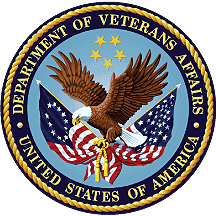 January 2024Department of Veterans AffairsOffice of Information and Technology (OI&T)Revision HistoryNOTE: The revision history cycle begins once changes or enhancements are requested after the document has been baselined.Table of Contents1	Introduction	11.1	Purpose	11.2	System Overview	11.3	Document Orientation	11.3.1	Disclaimers	21.3.1.1	Software Disclaimer	21.3.1.2	Documentation Disclaimer	21.3.2	References	22	Implementation and Maintenance	22.1	System Requirements	32.1.1	Hardware Requirements	32.1.2	Software Requirements	42.1.3	Database Requirements	72.1.4	Cloud Services	72.2	System Setup and Configuration	82.2.1 Redis Enterprise Installation Procedure	83	Files	84	Routines	85	Exported Options	86	Mail Groups, Alerts, and Bulletins	97	Public Interfaces	97.1	Integration Control Registrations	97.2	Application Programming Interfaces	97.3	Remote Procedure Calls	97.4	HL7 Messaging	97.5	Web Services	98	Standards and Conventions Exemptions	98.1	Internal Relationships	98.2	Software-wide Variables	99	Security	109.1	Security Menus and Options	109.2	Security Keys and Roles	109.3	File Security	109.4	Electronic Signatures	109.5	Secure Data Transmission	1010	Archiving	1011	Non-Standard Cross-References	1012	Troubleshooting	1012.1	Special Instructions for Error Correction	1012.2	National Service Desk and Organizational Contacts	10Appendix A: Acronyms	11Table of FiguresFigure 1 VAS Architecture	3Figure 2 VAS Global Address Listing	3Figure 3 VAS Physical Architecture (AWS) as of  March 24, 2022	5Figure 4 VAS Physical Architecture (On Prem) as of  March 24, 2022	6Figure 5 VAS Data Flow Diagram (Logical) as of  March 24, 2022	7Figure 6 VAS Support Team Email Group	9IntroductionThe Veterans Information System and Technology Architecture (VistA) Audit Solution (VAS) is a real-time web-based interface.It provides a nationwide Health Insurance Portability and Accountability Act (HIPAA) compliant Audit Tracking Solution with the ability to track and report on access logs for patients’ Personally Identifiable Information (PII)/Protected Health Information (PHI) data across all VistA instances. VAS users are Privacy Officers, Information Systems Security Officers (ISSO), and their authorized representatives who need the ability to view the log of Creation, Retrieval, Updating, and Deletion (CRUD) operations on patient information to respond to Freedom of Information Act (FOIA), HIPAA, employee and Inspector General (IG) requests. This data originates from VistA and flows through in-memory database servers to be stored in the Veterans Affairs Enterprise Cloud (VAEC) Amazon Web Services (AWS). VAS web-based User Interface (UI) will access and display the data stored in AWS.Authorized VAS users may view the patient data that was accessed and modified as well as the individual that performed the actions.PurposeThe purpose of the VAS Technical Manual is to familiarize authorized users and support staff with the important features and navigational elements of the product.System OverviewThe VAS UI is a web-based application that may be accessed using either Google Chrome or Microsoft Edge.VAS provides the ability to search for audit records generated from any VistA instance.The VAS UI provides the following functionalities and features:Audited patient data accessed and modified within VistA is available for review in the VAS UI by authorized users.Authorized VAS users may view and identify the actions made by VistA users for targeted audit records to include the individual (and date/time) that performed the actions.Additional functions include:Search for patient record selection utilizing patient identifying information including full name, date of birth, and social security numberSelection of user from the VistA environment that has accessed the chosen patient recordReview and navigation of metadata recordsSelection and view of selected audit record fieldsDocument OrientationThe intended audience for the VAS Technical Manual is anyone that is supporting the VAS UI system.DisclaimersSoftware DisclaimerThis software was developed at the Department of Veterans Affairs (VA) by employees of the Federal Government in the course of their official duties. Pursuant to title 17 Section 105 of the United States Code, this software is not subject to copyright protection and is in the public domain. VA assumes no responsibility whatsoever for its use by other parties, and makes no guarantees, expressed or implied, about its quality, reliability, or any other characteristic. This software can be redistributed and/or modified freely provided that any derivative works bear some notice that they are derived from it, and any modified versions bear some notice that they have been modified.Documentation DisclaimerThe appearance of external hyperlink references in this manual does not constitute endorsement by the Department of Veterans Affairs (VA) of this website or the information, products, or services contained therein. The VA does not exercise any editorial control over the information you may find at these locations. Such links are provided and are consistent with the stated purpose of the VA.ReferencesVAS 2.0 User GuideVAS 2.0 Technical ManualVAS 2.0 Release NotesVAS 2.0 Deployment, Installation, Back-out, Rollback GuideWEBS*2*1 Patch DescriptionImplementation and MaintenanceVAS is a web-based application available on Google Chrome and Microsoft Edge for the VA.REDACTEDFigure 1 VAS ArchitectureFor information, contact the VAS Support team using the email group available in the VA Global Address List (GAL).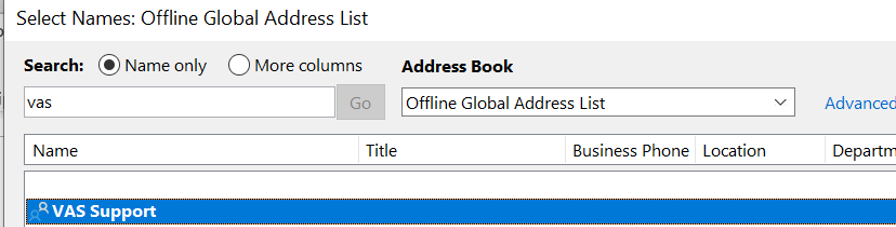 Figure 2 VAS Global Address ListingSystem RequirementsThe VAS is using the VAEC AWS GovCloud which contains Redshift for indexing and querying of data and S3 Bucket for long-term data storage.Hardware RequirementsNoneSoftware RequirementsSoftware requirements for VAS 2.0 are as follows:Google Chrome or Microsoft Edge web browsers – used to display VAS UI Docker Container – VAS docker containers to be stored in the new GitHub Docker repository for VAS so that they are not publicly available outside of the VA networkSubscriber Microservice – Node JS MicroserviceMetadata Microservice – Node JS MicroserviceRedshift Microservice – Java MicroserviceAmazon Redshift – used as a database to index audit records to retrieve using UIAmazon ElastiCache – used to access patient records from Redshift using indexAmazon S3 Bucket – used for long-term storage of the audit records within the AWS GovCloud serversREDACTEDFigure 3 VAS Physical Architecture (AWS) as of  March 24, 2022REDACTEDFigure 4 VAS Physical Architecture (On Prem) as of  March 24, 2022REDACTEDFigure 5 VAS Data Flow Diagram (Logical) as of  March 24, 2022Database RequirementsDatabase Requirements for VAS 2.0 are as follows:Amazon Redshift – Amazon Data Warehouse database used to index metadata tags for retrieval of audit records from UIAmazon S3 Bucket – utilized as long-term storage of the audit records within the AWS GovCloud serversAmazon ElastiCache – used to access patient records from Redshift using indexCloud Services Amazon Redshift – Amazon Data Warehouse database used to index metadata tags for retrieval of audit records from UIAmazon S3 Bucket – utilized as long-term storage of the audit records within the AWS GovCloud serversAmazon ElastiCache – used to access patient records from Redshift using indexAWS Elastic Compute Cloud (EC2) – secure and resizable compute capacity to support virtually any workloadAmazon Virtual Private Cloud (VPC) – a service that lets you build and launch AWS resources in a logically isolated network in the AWS GovCloudAmazon CloudWatch – used for monitoring and provides observability on AWS resources and applications on AWS and on-premisesAWS CloudTrail – tracker of users’ activities and API usage thereby enabling governance, compliance, and operation auditingSystem Setup and Configuration2.2.1 Redis Enterprise Installation ProcedureDownload the installation package of the Redis Enterprise software from any of the supported platforms on Redis LabsPrepare to install on LinuxDisable Linux swap on all nodes by running the below commandssudo swapoff -asudo sed -i.bak '/ swap / s/^(.*)$/#1/g' /etc/fstabInstall Redis software on LinuxExtract the .tar installation file and make sure to be in the right directory. Run command: tar vxf <tarfile name>Finally, to install Redis Enterprise software;Execute: sudo ./install.sh -ySetup a three-node cluster on Redis Enterprise user interfaceBy navigating to https://<Server IP address of Redis Software>:8443 for example https://10.224.155.107:8443 where 10.224.155.107 is the server IP in which Redis software has been installedJoin other nodes to cluster after creating the cluster on master nodeCreate Redis Database VASDB on the UI and configure endpoints and replication on the clusterFilesDocker files: subscriber-microservice, redshift-microservice, metadata-microserviceUI distribution folderRoutinesNo routinesExported OptionsNot applicableMail Groups, Alerts, and BulletinsFor additional support and information, contact the VAS Support team using the email group available in the VA Global Address List (GAL).Figure 6 VAS Support Team Email GroupPublic InterfacesNoneIntegration Control RegistrationsNot applicableApplication Programming InterfacesNoneRemote Procedure CallsNoneHL7 MessagingNoneWeb ServicesNoneStandards and Conventions ExemptionsInternal RelationshipsEach microservice has a dependency on each other. The Subscriber microservice sends messages to the Redshift microservice via the queue. The Redshift microservices reads the messages and inserts them into the Redshift database.Software-wide VariablesNot ApplicableSecuritySecurity Menus and OptionsN/ASecurity Keys and RolesOnly authorized users with active PIV cards and Active Directory  (AD) group membership are allowed to access the VAS UI.File SecurityThere are no files stored in the system.Electronic SignaturesN/ASecure Data TransmissionN/A ArchivingData is archived automatically into the S3 file system. Non-Standard Cross-ReferencesNone TroubleshootingFAQsWhat if I don’t see the data I expect?Times for data to arrive and process will vary based on network conditions. Please submit an email to the VAS Support team (see Section 6) if data is not visible after 24 hours. VAS Support team will submit a Service Now (SNOW) ticket if necessary.What if I can’t access the VAS UI?Please submit an email to the VAS Support team (see Section 6) for assistance. VAS Support team will submit a SNOW ticket if necessary.Special Instructions for Error CorrectionNoneNational Service Desk and Organizational ContactsContact the VAS team by submitting an email to the VAS Support email group (see Section 6).Appendix A: AcronymsDateRevisionDescriptionAuthor12/15/20241.8Minor updates to documentVAS Team02/15/20231.7Minor updates to documentVAS Team10/04/20221.6Minor updates to formatVAS Team3/25/20221.5Added diagrams to Section 2.1.2VAS Team1/20/20221.4Updates to Section 1, 1.3.2, 2, 2.1.1, 2.2.1, 6, 12, 12.2, Appendix A, and formatVAS Team8/12/20211.3Added Redis installation procedure in Section 2.2VAS Team7/21/20211.2Updates to format and Section 13VAS Team7/14/20211.1Updates to Section 1.2, 1.3, and 2 - 12VAS Team5/25/20211.0Initial DraftVAS TeamAcronymsDefinitionADActive DirectoryAITCAustin Information Technology CenterAPIApplication Programming InterfaceAWSAmazon Web ServicesCRUDCreation, Retrieval, Updating, and DeletionDIBRGDeployment, Installation, Back-Out and Rollback GuideFOIAFreedom of Information ActHIPAAHealth Insurance Portability and Accountability ActIGInspector GeneralIOCInitial Operating CapabilityISSOInformation System Security OfficerITInformation TechnologyMUMPSMassachusetts General Hospital Utility Multi-Programming SystemOITOffice of Information TechnologyPHIProtected Health InformationPIIPersonally Identifiable InformationPIMSPatient Information Management SystemPITCPhiladelphia Information Technology Center PIVPersonal Identitfication Verification POPrivacy OfficerSNOWService NowSQASoftware Quality Assurance TARTest Analysis Report UATUser Acceptance Testing UIUser InterfaceVADepartment of Veterans AffairsVASVistA Audit SolutionVAECVeterans Affairs Enterprise CloudVAMCVA Medical CenterVDLVA Software Document LibraryVHAVeterans Health AdministrationVistAVeterans Information System and Technology Architecture